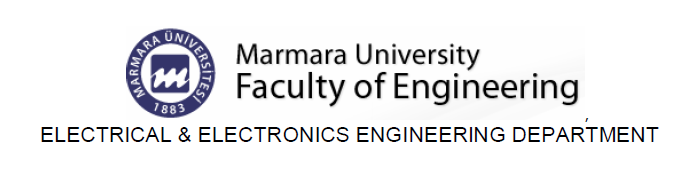 EE311 Exp. #2 Diode Clipping and Clamping CircuitsReport #2 COURSE LECTURER: Assistant Professor Dr. M.A.AlsunaidiLABORATORY INSTRUCTOR: Research Assistant Deniz ÖzenliPrepared byName:Surname:#ID:CAUTIONARY REMARK: All questions will be answered in the assigned blanks. Don’t use extra place for the answers due to the fact that they are not guaranteed to be evaluated.Part 1--Introduction: Explain the main objective of the first experiment on your own words. (10pts)Part 2--Procedure: a) Motivation in Diodes: Explain the following concepts: (30pts)a) Rise Timeb) Fall Timec) Linear Diode Modeld) Pin Diodee) Schotky Diodef) Tunnel Diodee) Varactor Diodeb) Sketch the shape of the output voltage waveform for the following ”clipper” circuits, assuming an ideal diode with no forward voltage drop:
(15pts)i)  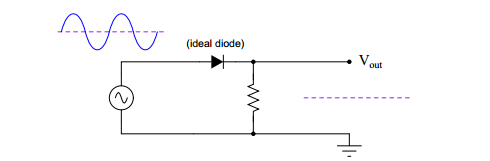 ii)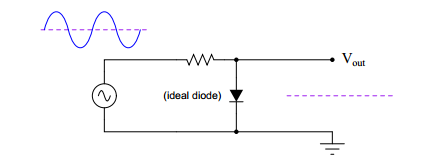 c) Design a clipper circuit that clips any portion of the input AC waveform below +3 volts:
 (15pts)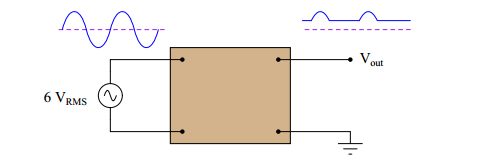 Figure.2d) Plot Vo(t) of the following circuit. Which condition should be satisfied regarding C, rD and RL in order to avoid output waveform distortion? Is that condition satisfied in here? (C=0.1uF, RL=100kΩ and rD is equal to inner resistance of the ideal diode.) (25pts)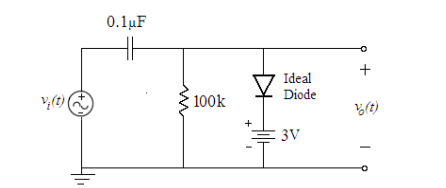 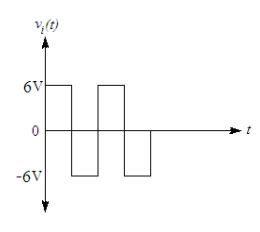 Figure.3Part-3--Conclusion: Conclude your report with your learning from this experiment on your own words. Moreover, you can discuss or criticize some over-expected or under-expected sides of the experiment. (10pts)Part-4--References: If you have referred parts, specify their references below. (5pts)